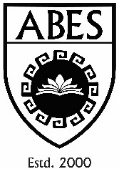 ABES Engineering College, GhaziabadDepartment_____________________________________Lecture Delivery ScheduleKL- Bloom’s Knowledge Level (K1, K2, K3, K4, K5, K6)K1 – Remember  K2 – Understand   K3 – Apply  K4 – Analyze  K5 – Evaluate   K6 – CreateText Books: Reference Books: Web references: Signature of Faculty with DateProgram SemCourseNameCourse CodePeriods    (University)Periods    (University)Periods    (University)Evaluation SchemeEvaluation SchemeEvaluation SchemeEvaluation SchemeCourseTotalCreditProgram SemCourseNameCourse CodeLTPSessional MarksSessional MarksSessional MarksUECourseTotalCreditProgram SemCourseNameCourse CodeLTPCTTATotalUECourseTotalCreditPeriods (Actual)Periods (Actual)Periods (Actual)Name of FacultyVertical HeadDate ofCommencementTotal lectures plannedDate of ConclusionLTPName of FacultyVertical HeadDate ofCommencementTotal lectures plannedDate of ConclusionL-T ScheduleDate PlannedDate ExecutedName of the Topic as given in the SyllabusKLAssign/ Quiz/CT